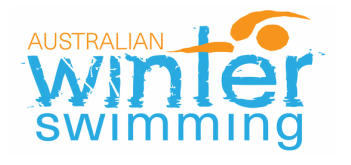 2023 CLUB CONTACTSCLUB NAME: (Please Print)………………………………………………………………………………MEMBERSHIP DETAILS:SECRETARY:EMAIL:CONTACT NO:ADDRESS:PRESIDENT:EMAIL:CONTACT NO:CAPTAIN:EMAIL:CONTACT NO:DELEGATE 1EMAIL:CONTACT NO:DELEGATE 2EMAIL:CONTACT NO:MALE:FEMALE:JUNIOR: